Scenarios for calibration of MAC simulatorCommon parametersThe following parameters are common to the MAC tests unless otherwise stated.The follwing parameters are common to the traffic model unless otherwise stated.Transpot protocol- UDPTraffic model: full buffer Test 1a:  MAC overhead w/out RTS/CTSGoal: 	Test correct overhead computation without RTS/CTSAssumptions:Assumption is that PER is 0Parameters:	Aggregation of 2 MPDUs.	MSDU length:[0:500:2000Bytes]	RTS/CTS off	MCS = [0,8]  ( to clarify, run a sweep over MSDU length once for MCS 0, and once for MCS 8.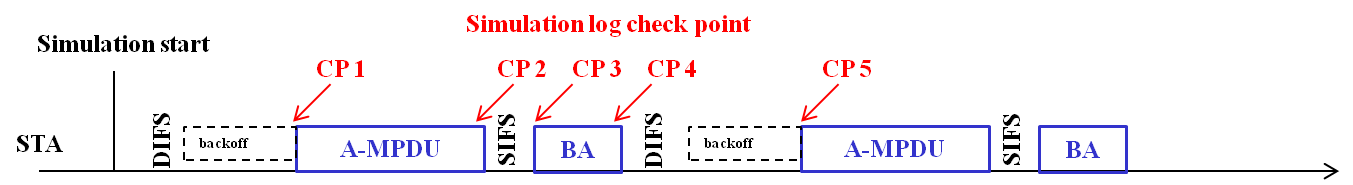 Output metric: (1) MAC layer Throughput (2) Time trace of transmitting/Receiving eventCP1 ( check point 1) start of A-MPDUCP2 end of A-MPDUCP3 start of ACKCP4 end of ACKCP5 start of A-MPDUTcp is the timestamp related with the corresponding simulation event on the check point (CP)The following is an example calcultation of TPUT  when the MSDU size  is 1508, and MCS =0Number of MPDUs in AMPDU= 2Bytes per MPDU:Bytes from application laye:1472MAC header 30 bytesFC=2;Duration=2;Addr1=6;Addr2=6;Addr3=6;SeqContrl=2;QoSCntrl=2; FCS=4Note: Assuming HT control field is not usedMPDU delimiter 4 bytes2 bytes paddingBytes per AMPDUTail bits  1 bytesService Field 2 BytesTotal Bytes per AMPDU: 3091Duration of PPDU w/out preamble= 3091/6.5e6=3.804msDuration of PPDU w/ preamble= 3.844msDuration of ACK 68 usExpected time waiting for the Medium = 100.5 us  (CWmin =15)Expected TPUT= 1472*8*2/(3.844ms+68us+16us+100.5us)(Note this is application layer tput)Test 1b:  MAC overhead w RTS/CTSGoal:  Test MAC overhead calculation with RTS/CTSAssumptions:Assumption is that PER is 0Parameters:	MSDU length:[0:500:2000Bytes]	Aggregation= 2 MPDUs	RTS/CTS ON	MCS = [0,8]  ( to clarify, run a sweep over MSDU length once for MCS 0, and once for MCS 8.Output metric: MAC layer Throughput Time trace of transmitting/Receiving event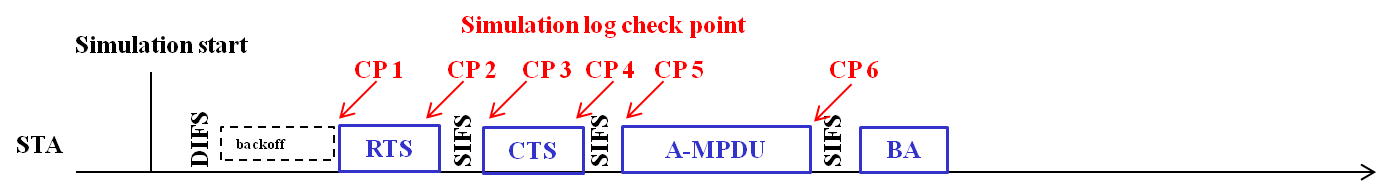 CP1 ( check point 1) : start of RTSCP2 : end of  RTSCP3: start of  CTSCP4: end of  CTSCP5: start of A-MPDUCP6: end of A-MPDU The following is an example  TPUT calculation when MSDU size is 1508, and MCS =0Number of MPDUs in AMPDU= 2Bytes per MPDU:Bytes from application layer:1472L4 header: 36 bytesMAC header 30 bytesFC=2;Duration=2;Addr1=6;Addr2=6;Addr3=6;SeqContrl=2;QoSCntrl=2; FCS=4MPDU delimiter 4 bytes2 bytes paddingBytes per AMPDUTail bits < 1 bytesService Field 2 BytesTotal Bytes per AMPDU: 3091Duration of PPDU w/out preamble= 3091/6.5e6=3.804msDuration of PPDU w/ preamble= 3.844msDuration of ACK 68 usDuration of RTS 52 usDuration of CTS 44 usSIFS= 16usExpected time waiting for the Medium = 100.5 us  (CWmin =15)Expected TPUT= 1472*8*2/(3.844ms+68us+16us+100.5us + 52us+44us+2*16us) (Note this is application layer TPUT)Test 2a: Deferral Test 1Goal:Test deferral due to energy level.Also tests backoff mechanisms.Assumptions:All devices are within energy detect range of each other.  When AP1 and AP2 start to transmit on the same slot, both packets are lost (PER= 100%). Otherwise packets get through 100%.  PER=0 %Note:AP1 and AP2 should defer to each other.The only packet loss is due to collisions when backoffs end at same timeParameters:MSDU length:[0:500:2000Bytes]Aggregation: 2MPDUs	RTS/CTS [ OFF, ON]	MCS = [0]  Outputs:MAC tput. Test 2b: Deferral Test 2Goal: Test the absence of deferral when Nodes can’t hear each other. Also tests backoff mechanisms.Assumptions:AP1 and AP2 can not hear each other. ( ever) Interference Assumptions:If any part of an MPDU sees interference, that MPDU should failIf any part of a data  preamble sees interference, all MPDUs should failIf an MPDU, or data premable sees no interference, it should passIf an ACK overlaps with the transmission of an OBSS AP, the PER on the ACK should be 0. (i.e. the ACK should pass)Backoff If no ACK is received, the transmitter should double it’s CW.If an ACK is received, the transmitter should reset its CW  If no MPDUs are decoded, no ACK should be sent. 	 After 10 missing ACKS, the CW should be reset. PER definitionPER= 1-Acked data MPDUs/Total data MPDUs sent  ( TPUT can be computed from number of successfully ACKed MPDUs and the total time)  ACKed data MPDUs are  measured by the transmitters.Parameters:MSDU length:[500 Bytes]	RTS/CTS [ OFF]	MCS = [0]  Outputs:MAC tput. Test 3: Goal:  To test NAV behavior.Same as test 2b but with RTS.PHY ParameterSUGGESTED VALUESGI: [long]Data Preamble: [11ac]BW20 Mhz ParameterSUGGESTED VALUESMax number of retries10Rate adaptationFixed MCSEDCA parametersDefault params for best effort (CWmin=15)Test ItemsCheck pointsStandard definitionMatching?A-MPDU durationTcp2-Tcp1= ceil((FrameLength*8)/rate/OFDMsymbolduration) * OFDMsymbolduration + PHY Header SIFS Tcp3-Tcp2=16 us 16 us ACK duration Tcp4-Tcp3= ceil((ACKFrameLength*8)/rate/OFDMsymbolduration) * OFDMsymbolduration + PHY Header Defer & backoff duration Tcp5-Tcp4= DIFS(34 us)+backoff (CWmin)=34us+n*9us Test ItemsCheck pointsStandard definitionMatching?RTS duration Tcp2-Tcp1= ceil((RTSFrameLength*8)/rate/OFDMsymbolduration) * OFDMsymbolduration + PHY Header CTS duration Tcp4-Tcp3= ceil((CTSFrameLength*8)/rate/OFDMsymbolduration) * OFDMsymbolduration + PHY Header Frame duration Tcp6-Tcp5= ceil((FrameLength*8)/rate/OFDMsymbolduration) * OFDMsymbolduration + PHY Header 